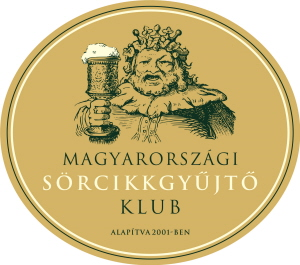                           MEGHÍVÓA   MAGYARORSZÁGI SÖRCIKKGYŰJTŐ KLUB                                      35. gyűjtőtalálkozójáraHelyszín: LEGENDA SÖRFŐZDE CENTRUM,  1163 Budapest, KÖVIRÓZSA U. 8/C.Időpont:  2019. november 9, szombat,  8 - 14 óra között.Megközelíthető:  a) busszal metró Örs vezér téri állomásánál az Árkád előtti megállótól a 44, vagy  45 számú buszokkal a Lándzsa u.-i megállóig (4.megálló), majd jobbra be a Gyöngyhalász u.-ba, neki a Pósa Lajos u.-nak, ott jobbra, 1.sarkon balra a Bem apó.u.-ba, a végén a parkoló+kapu+Legenda épülete.b) autóval az Örs vezér tértől kifelé a Veres Péter úton a (Dömsödi u. után) jobbra be a Sárgarózsa u.-ba, balra 2.a  Kövirózsa u., végén sorompó, utána a „Legenda”-táblát követve balra, parkoló+Legenda épülete. https://goo.gl/maps/zHBTGFsHHWsBelépő: A belépés klubtagoknak és kísérőknek ingyenes, minden más látogatónak 300,- Ft. Asztalfoglalás előzetes jelentkezés alapján, jelentkezési sorrendben történik. A foglalás klubtagok részére ingyenes, mindenki másnak 300,- Ft /asztal.Parkolás: az épület előtt, vagy a hátsó bejárat előtti  parkolóban, megközelítés a fentiek szerint.Asztalfoglalás, további információ:  Bölöny József, 30/941 0541; jocobolony@t-online.hu12 FÉLE CSAPOLT  SÖR  - MELEG ÉTELEK - T O M B O L A - FŐZDELÁTOGATÁS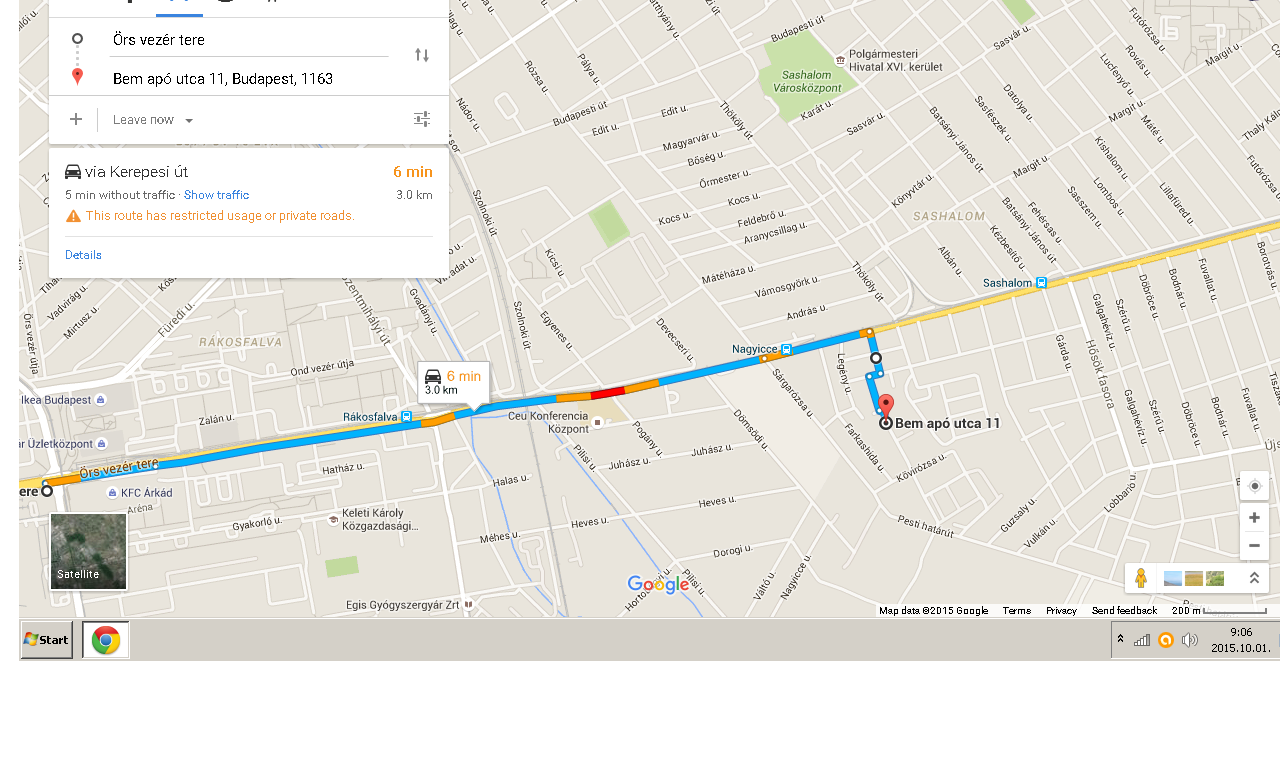 